3rd Tainan 39 Short Film Contestival 2014The Festival	Tainan, the oldest city and former capital of Taiwan, plays an important role in the history of Taiwanese arts and culture. Developing into a modern city, Tainan has kept its traditional culture, arts, crafts, and architecture. Its unique cultural and visual assets offer very rich potential backdrop for film production. In promotion of these The Culture Bureau of Tainan City Government hosts the “Tainan 39 Hour Short Film Contestival”. The festival’s aim is to encourage filmmakers to explore and let themselves get inspired by Tainan, to provide them with a platform to interact with other filmmakers, to increase the support for filmmaking in Tainan, and to promote Tainan as a creative center of art, film, and tourism. 	Welcome enthusiastic and passionate filmmakers to participate in the “Tainan 39 Hour Short Film Contestival” and to compete for the "Golden Tainan" award. The winner will receive a cash award and be invited to one of the world’s largest film festivals, the “International Short Film Festival Berlin”, to become an international filmmaker!SupervisorTainan City GovernmentHostThe Cultural Affairs Bureau, Audiovisual Support Center, Cultural Affairs Bureau, Tainan City GovernmentDepartment of Information and International Relations, Tainan City GovernmentPartnersInterfilm - Berlin International Short Film Festival & DistributionHeinz Hermanns, CEODepartment of Computer Aided Media Design, Chang Jung Christian University TainanSehnsüchte International Students’ Film FestivalSevenclouds Media LtdGerman Institute TaipeiCheng Seng Group (ARRI)May Jam Music FestivalFestival DirectorsTinling Tai Till DietscheLocationContest & Screenings:WuYuan Cultural GardenNo.30, Sec. 2, Minquan Rd., West Central District, Tainan City.Shooting Location:Tainan City Historical ShopsPrizesGolden Tainan Award: 	Screening at the 30th Interfilm - Berlin International 	Short Film Festival + One Commendation and Cash award of TWD 30,000+ 2 Flight Tickets from Taiwan to Berlin Best Cinematography: 	One Commendation and Cash award of TWD 20,000				+ 1「Panasonic LUMIX GM1」CameraBest Script: 			One Commendation and Cash award of TWD 20,000Best Editing: 		One Commendation and Cash award of TWD 20,000Best Sound Design: 	One Commendation and Cash award of TWD 20,000Special Jury Prize: 	One Commendation and Cash award of TWD 5,000Audience Choice Award: One Commendation and Cash award of TWD 5,000＊All awards and bonuses need to pay a 15% income tax in accordance with the law.JudgesHeinz HermannsThe CEO & Festival Director of The International Short Film Festival Berlin, Interfilm Inc.Liao Pen-jungCinematographerhttp://www.taiwancinema.com/ct_12464_39Professor at the Department of Motion Pictures and Video Kun-Shan UniversityAwards: Golden Horse for Best Cinematography, Golden Horse for Outstanding Taiwanese Filmmaker of the Year, Asian Film Awards for Best Cinematography. Best Cinematography of the 12th Taipei Film Festival.Daniel H. WuFilm Directorhttp://www.cjcu.edu.tw/~digital96/Teacher_directWu.htmlProfessor at the Department of Computer Aided Media Design, Chang Jung Christian University Tainan; CEO at the Digital Film & Post-Production Training Centre, Chang Jung Christian University Tainan;Formerly taught at Academy of Art University, Los AngelesFormer Director of the Department of Motion Pictures and Video, Kun Shan UniversityCosmos Kiindarius Film Directorhttp://www.imdb.com/name/nm1999067/?ref_=nmawd_awd_nmKnown for Star Trek, 2009, Production Assistant, The Curious Case of Benjamin Button, 2008;Cosmos Kiindarius’ film „Stand“, a full length feature shot entirely in Taiwan, is currently in post production and scheduled for release in summer 2014. http://www.imdb.com/title/tt3420538/combinedShort Film Awards:„Family Recipes“ Award of Merit, Accolade Competition 2008; Festival Prize, ReelHeART International Film Festival 2009; Gold Award, WorldFest Houston 2009;„The Quickie“ Award of Merit, Accolade Competition 2007; Honorable Mention, ReelHeART International Film Festival 2008; Gold Award, WorldFest Houston 2008;Jury Member to be AnnouncedImportant Dates：Application: From February 20 until March 4, 2014, 24:00.Accepted 39 Teams will get announced on March 14, 2014.(Selected Teams will receive the book 《老店，老滋味》(Old Shops, Old Taste) after the official announcement is made.)Selected teams will be assigned a genre by lucky draw and the result will be announced on March 17, 2014;Contest begins at 9 p.m. on April 25, 2014 and ends 12:00 p.m. (noon) on April 27, 2014 (39 hours in total).Qualification:Enthusiastic and passionate filmmakers from any background, city, country, age group, and nationality are invited to participate in the Tainan 39 Hour Short Film Contestival. Due to its unique design allowing films to get shot, edited, screened, and awarded on the same weekend the festival can only accept 39 teams. Applications will be given preference based on the following:1. Ideas…………………………………………………….….60%     (for example: scripts or script ideas for a 5-minute short film to be shot during the Tainan 39 Hour Short      Film Contestival, a 39-hour shooting plan or schedule) 2. Experiences………………………………….……..30%	    (for example: degrees related to filmmaking, previous experience working on film projects)3. Recognition …………..10%    (for example: awards, or screenings at other film festivals, or on TV + any additional information that might       help the pre-selection committee in coming to a decision)Selections are final and non-disputable.Registration Procedure 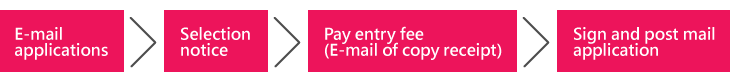 1. 	Each team must first register by e-mail and then wait for the finalist’s notification 	before paying the entry fee. Send the word file (.doc) to the registration e-mail: 	registration@tainan39.com2. 	After receiving a notice of acceptance, teams must pay an entry fee of TWD 3,000 within three days, and send a copy of the receipt by e-mail. Otherwise, the team will lose its qualification to enter the contest. The participants will be required to pay the transfer fee at their own expense. The festival can only accept transfer from bank to bank, ‬ATM transfer is not available. All teams must make sure that they have received a notice of acceptance before paying the entry fee; Payments are non-refundable.Bank information: Bank of Taiwan, Tainan Branch (Bank code: 0040093)Account name: The Culture Bureau of Tainan City Government funds accountAccount number: 0090450941423. 	Print out the entry form and sign it, and then send it by mail to the address below postmarked no later than one week after receiving the notice of acceptance    Envelope addressed to: “Tainan 39 Hour Short Film Contestival”    Mailing address: No. 197, Sec. 1, Fuqian Rd., West Central Dist., Tainan City4. 	For more detailed information please call:Ms. ZhangTel: 06-214-9510Fax: 06-214-5760or curators:Till DiLumiére Ms. TinLing Tai E-mail: registration@tainan39.com (for registration)RegulationsRulesTainan 39 Short Film Contestival 2014 will assign each team a genre by lucky draw, for example, comedy, romance, action, mystery, science fiction, musical, western, road movies, black humor etc (official announcement will be made on the official website). The result of the draw will be announced on the official Tainan39 website on March 17, 2014.Participants will gather on Friday, April 25th, at 18:30pm. At 21:00 p.m., after the Opening Ceremony, teams draw lots to decide their shooting locations. A prop will get announced for all teams. The deadline for submissions is 12:00 p.m. (noon) SHARP! on April 27th at WuYuan Cultural Garden. Films submitted after the deadline, are only eligible for the “Special Jury Prize” and the “Audience Choice Award”. Late entries will get screened if possible. The entry fee cannot be refunded.Festival SiteWuYuan Cultural GardenNo.30, Sec. 2, Minquan Rd., West Central District, Tainan City.Shooting Rules(1) Before the start of the contest, the preparatory work for each team is as follows:Script:		More than one script or draft can be prepared in advance.Crew: 		Recruiting team members: the number of crewmembers is limited to 		10.Equipment: 	Each team is required to use its own equipment(2) All films are required to be shot entirely in Tainan between April 25th, 21:00p.m. and         April, 27th, 12:00p.m., and include two elements designated by the organizers: one        prop and one location.      All films must complete the story design using the designated elements; if any of the         elements or information is missing, the film will not be able to enter the final review      stage, and it will be automatically disqualified. Disqualified films are only eligible for the      “Special Jury Prize” and the “Audience Choice Award”.(A) Prop: 	A prop will get announced on the day of the location lottery. Each film 		must include at least one scene in which the prop can be clearly 		           seen.(B) Location: 	Each team will draw lots to determine their shooting location in Tainan. 		The shooting locations are historical shops that are listed in the book                        《老店，老滋味》（Old Shops, Old Taste). Contact information and                         opening hours of these shops are mentioned in the book. Please pay                         attention to their opening hours and Taiwanese is the preferred                       language to communicate with the shop owners.                         Shooting locations must play a dominant role in the film, which 			means at least one minute of the film must be shot on location. The 		location must be recognizable. The list of the 39 shooting locations will be announced on the contest’s official website before the competition. (C) Credits: 	  In their credits, all films must include the festival logo and mention the 	    	  festival as follows: Shot in Tainan City, Taiwan as part of the “Tainan 39 Hour Short Film Contestival 2013”tainan39.com			Hosted by the Tainan City Government Cultural Affairs Bureau, Audiovisual Support Center and Department of Information and International Relations, Tainan City Government.Download the logo here: tainan39.comSubmission Format(A) Length: 		The total length of the film must not exceed 5 minutes.(B) Dialogue: 	Any dialog in the film must have both Chinese and English subtitles. 			There will be translators to help modify the grammar, but they will not 			be responsible for the full translation.(C) Format: 		Use only a USB 2.0 or 3.0 flash drive when submitting the file. All flash 			drives must be clearly labeled with the team’s registration number. 				Make sure you have a backup copy of your film. 			Teams are responsible to ensure that their movie files play in VLC 				2.0.5 software. Video speed rate should not exceed 16 megabits (16 			Mb/sec). The festival screen’s aspect ratio is 16:9, projection will be in 			1920 x 1080 HD, and submitted films are expected to match this 				format.(D) Music: 		Any single piece of extradiegetic music used in the short film may not 			appear for more than one minute at a time.Submission List1. Film video file.2. Film Stills: Each film must submit 5 film stills (resolution: 300 dpi; size: 20 cm × 20 cm or        above) to use for publishing purposes in the future.3. Purpose or ideas of the making of this short film.RemarksNotes1. 	The main contact person must keep the mobile phone available for the all time 	during the contest.2. 	During the competition period, all team members must wear the festival T-shirts as 	an entry permit for the shooting location.3. 	The competition films involving in the violations of plagiarism, infringement of 		intellectual property rights and etc. The author will have to take full legal 	responsibility.4. 	The organizers have the right to shoot video and photographs of the competition 	process of every team during the event, for documentary and public relations 	production purposes.5. 	During filming, please pay attention to your own safety. Any behavior and actions 	that violate the law are prohibited, and responsibility for such violations must be 	assumed by those involved and not the organizers of this competition.6. 	All submitted films will be shown to the international jury.7. 	By submitting their film, the filmmakers authorize the Tainan 39 Hour Short Film 	Contestival to use their films in their full length or excerpts of it to produce a 	documentary DVD to promote the festival and the City of Tainan in media and 	internet. The filmmakers remain full non-exclusive rights to their films as long as the 	Tainan 39 Hour of Short Film Contestival and its organizers are mentioned in the 	credits.Provisions1. 	This event is open to public, so age-restricted scenes may not be included in the 	films. Any film with such scenes will be automatically disqualified from the contest.2. 	No film should use music, photos, or videos that infringe upon or violate copyright 	in any 	way. All participating teams will take full legal responsibility for such 	infringements and violations. In case of violation of theses terms, teams may be 	asked to return the awards and cash award.3. 	If there is damage to public or private property or to personal belongings, or both, 	during the shooting, the team that caused the damage must pay for the liability.4. 	For more information, please refer to the official website, on which you will find all 	the most updated information according to the latest announcements of the 	organizers. Each team must first register by e-mail and then wait for the notice of acceptance before paying the entry fee. Send the word file (.doc) to the registration e-mail: 	registration@tainan39.comCopyright Consent for video broadcastingI _____________ (team director) hereby authorize the festival organizers of the Tainan 39 Hour Short Film Contestival to use the film I made or excerpts of it, as well as all festival related photos and writings, for the following purposes:1. making a festival catalogue and DVD (including all submited films);2. to be aired for an unlimited number of times between May 1, 2014, and December 31, 2015 on Public Channel Three of cable television and internet channels, owned by Tainan City. The broadcasting will be free of charge for the Bureau of Cultural Affairs of the Tainan City Government, the Department of Information and Public Relations and the Tainan 39 Hour Short Film Contestival. Films may be re-edited for this purpose;3. future promotional and publicity proposes.I confirm the following:All submitted material is my original creation.I guarantee that I have full rights and authority to sign and implement this consent, and that I have obtained all necessary third-party consent and authorization for signing this consent form. (For example, the copyright owner’s authorization to use non-original music, pictures, etc. for which I do not own the copyright).I will be personally liable and will be held accountable, if my work infringes upon or violates any third party's copyright, patent, trademark, trade secrets, or other intellectual property rights. Should I be found guilty of such violations I will return all awards and cash prizes given to me by the Tainan 39 Hour Short Film Contestival.Team Director [Printedname]:_______________________________________Team Director [Signature/seal]:______________________________________Contact Phone Number: ____________________________________________Residence Address: ________________________________________________Date: 2014/________(Month)/ _______(Day)Registration FormTainan 39 Hour Short Film Contestival2013Registration FormTainan 39 Hour Short Film Contestival2013Registration FormTainan 39 Hour Short Film Contestival2013Registration FormTainan 39 Hour Short Film Contestival2013Registration FormTainan 39 Hour Short Film Contestival2013Registration FormTainan 39 Hour Short Film Contestival2013* Name*Sex*Sex□Male □Female* ID / ARC /Passport No.*Telephone*Telephone* Profession/School*Cell phone*Cell phone* Address* E-mail* Experience and QualificationPlease submit the following: 1. Ideas…………………………………………………….….60%     (e.g. scripts or script ideas for a 5-minute short film to be shot during the Tainan 39 Hour Short Film Contestival, a 39-hour shooting plan or schedule) 2. Experience………………………………….……..30%	    (e.g. degrees related to filmmaking, previous experience working on film projects)3. Other …………..10%    (e.g. awards, or screenings at other film festivals, or on TV + any additional information that might help the pre-selection committee in coming to a decision)Please submit the following: 1. Ideas…………………………………………………….….60%     (e.g. scripts or script ideas for a 5-minute short film to be shot during the Tainan 39 Hour Short Film Contestival, a 39-hour shooting plan or schedule) 2. Experience………………………………….……..30%	    (e.g. degrees related to filmmaking, previous experience working on film projects)3. Other …………..10%    (e.g. awards, or screenings at other film festivals, or on TV + any additional information that might help the pre-selection committee in coming to a decision)Please submit the following: 1. Ideas…………………………………………………….….60%     (e.g. scripts or script ideas for a 5-minute short film to be shot during the Tainan 39 Hour Short Film Contestival, a 39-hour shooting plan or schedule) 2. Experience………………………………….……..30%	    (e.g. degrees related to filmmaking, previous experience working on film projects)3. Other …………..10%    (e.g. awards, or screenings at other film festivals, or on TV + any additional information that might help the pre-selection committee in coming to a decision)Please submit the following: 1. Ideas…………………………………………………….….60%     (e.g. scripts or script ideas for a 5-minute short film to be shot during the Tainan 39 Hour Short Film Contestival, a 39-hour shooting plan or schedule) 2. Experience………………………………….……..30%	    (e.g. degrees related to filmmaking, previous experience working on film projects)3. Other …………..10%    (e.g. awards, or screenings at other film festivals, or on TV + any additional information that might help the pre-selection committee in coming to a decision)Please submit the following: 1. Ideas…………………………………………………….….60%     (e.g. scripts or script ideas for a 5-minute short film to be shot during the Tainan 39 Hour Short Film Contestival, a 39-hour shooting plan or schedule) 2. Experience………………………………….……..30%	    (e.g. degrees related to filmmaking, previous experience working on film projects)3. Other …………..10%    (e.g. awards, or screenings at other film festivals, or on TV + any additional information that might help the pre-selection committee in coming to a decision)* Team name* Main contact* Cell phone*E-mail*E-mailCrew member 01 Name/PositionExperienceExperienceCell phoneE-mailE-mailCrew member 02Name/PositionExperienceExperienceCell phoneE-mailE-mailCrew member 03 Name/PositionExperienceExperienceCell phoneE-mailE-mailCrew member 04 Name/PositionExperienceExperienceCell phoneE-mailE-mailCrew member 05 Name/PositionExperienceExperienceCell phoneE-mailE-mailCrew member 06 Name/PositionExperienceExperienceCell phoneE-mailE-mailCrew member 07 Name/PositionExperienceExperienceCell phoneE-mailE-mailCrew member 08 Name/PositionExperienceExperienceCell phoneE-mailE-mailCrew member 09 Name/PositionExperienceExperienceCell phoneE-mailE-mailCrew member 10 Name/PositionExperienceExperienceCell phoneE-mailE-mailAgreement (Please, check all conditions before signing)	By signing this form, I agree to abide by the regulations of the contest.	I authorize the festival to screen my film during the festival.	I authorize the festival organizers to use my film for media and TV for promotion purposes.	By signing this form, I agree to abide by the regulations of the contest.	I authorize the festival to screen my film during the festival.	I authorize the festival organizers to use my film for media and TV for promotion purposes.	By signing this form, I agree to abide by the regulations of the contest.	I authorize the festival to screen my film during the festival.	I authorize the festival organizers to use my film for media and TV for promotion purposes.	By signing this form, I agree to abide by the regulations of the contest.	I authorize the festival to screen my film during the festival.	I authorize the festival organizers to use my film for media and TV for promotion purposes.	By signing this form, I agree to abide by the regulations of the contest.	I authorize the festival to screen my film during the festival.	I authorize the festival organizers to use my film for media and TV for promotion purposes.* Signature